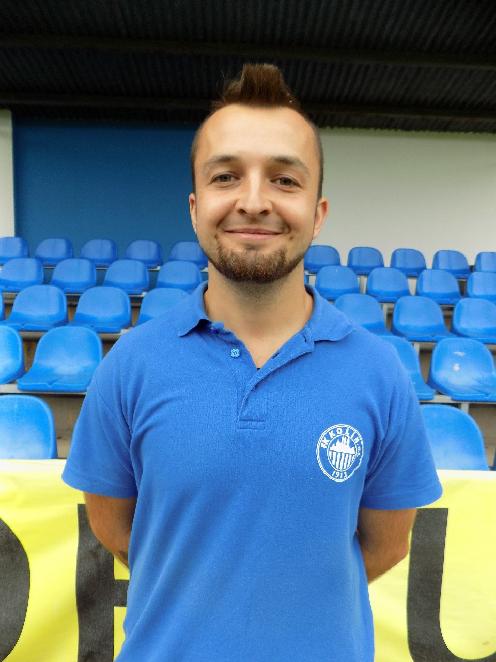 Bc. JAN ČERNÝVěk 28 lethl. trenér FK Kolín U11 (roč.2003) září 2013 - červen 2014asistent trenéra FK Kolín U8-U11 (roč.2007) srpen 2014 - červen 2018hl. trenér FK Kolín U7 (roč.2011) od srpna 2017hl. trenér FK Kolín U12 (roč.2007) od srpna 2018trenér fotbalové školičky FK Kolín od srpna 2017trenér Individuálních tréninků a fotbalových dovedností FK Kolín od září 2017UEFA B licence od ledna 2015Bc. - obor sportovní a kondiční specialista - Palestra s.r.o., říjen 2018 (dokončené SZZK v červnu 2018)